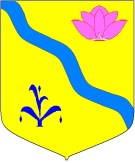 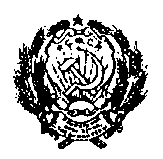 АДМИНИСТРАЦИЯ  КИРОВСКОГО МУНИЦИПАЛЬНОГО РАЙОНА  ПОСТАНОВЛЕНИЕ  _____________                                     п. Кировский                                         ___________Об утверждении Положения о межведомственной комиссии «Об организации летней оздоровительной кампании на территории Кировского муниципального района»  В соответствии с Федеральным законом от 24.06.1998  года № 124-ФЗ «Об основных гарантиях прав ребенка в Российской Федерации», Законом Приморского края от  года № 530-КЗ «Об организации и обеспечении отдыха, оздоровления и занятости детей в Приморском крае» (с изменениями от  года), Приказа Министерства образования Приморского края от 04.04.2022 года № 345 «О мерах по организации отдыха, оздоровления и занятости детей в 2022 году», на основании Постановления Главного государственного санитарного врача Российской Федерации от  № 28 «Об утверждении санитарных правил СП 2.4.3648-20 «Санитарно-эпидемиологические требования к организациям воспитания и обучения, отдыха и оздоровления детей и молодежи», Постановления Главного государственного санитарного врача РФ от 30 июня 2020 г. № 16 «Об утверждении санитарно-эпидемиологических правил СП 3./2.4.3598-20 «Санитарно-эпидемиологические требования к устройству, содержанию и организации работы образовательных организаций и других объектов социальной инфраструктуры для детей и молодежи в условиях распространения новой коронавирусной инфекции (COVID-19)» (в редакции от 21 марта 2022 года),  статьи 24 Устава Кировского муниципального района, принятого решением Думы Кировского муниципального района от   г. № 126 (в действующей редакции решения Думы Кировского муниципального района от  г. № 62 - НПА)ПОСТАНОВЛЯЮ:	1.Утвердить Положение о межведомственной комиссии «Об организации летней оздоровительной кампании на территории Кировского муниципального района».	2. Руководителю аппарата разместить данное постановление на официальном сайте администрации Кировского муниципального района,   в СМИ.  	3. Контроль за исполнением данного постановления возложить на Тыщенко Л.А., и.о. заместителя главы администрации Кировского муниципального района. Глава Кировского  муниципального района                                                          И.И. ВотяковПриложениек постановлению администрации Кировского муниципального районаот «___» _______2022г. № ______      Положениео межведомственной комиссии по вопросам организации оздоровления, отдыха и занятости детей, подростков и молодежи в оздоровительный период	1.Общие положения	1.1. Настоящее Положение о межведомственной комиссии по вопросаморганизации оздоровления, отдыха и занятости детей, подростков и молодежи в летний период  в Кировском муниципальном районе (далее – Положение, Комиссия соответственно) определяет задачи, полномочия, порядок деятельности Комиссии.	1.2.Комиссия является постоянно действующим коллегиальным совещательным органом при администрации Кировского муниципального района,  созданным в целях принятия эффективных мер по обоснованному и целенаправленному решению вопросов по организации отдыха, оздоровления и занятости детей, подростков и молодежи в Кировском муниципальном районе.	1.3. Комиссия в своей деятельности руководствуется законодательством Российской Федерации и Приморского края  в сфере организации отдыха, оздоровления, занятости детей, подростков и молодежи, а также настоящим Положением.	1.4. Персональный состав Комиссии утверждается распоряжением администрации Кировского муниципального района.	2. Задачи Комиссии 	2.1. Выявление и оказание содействия в решении наиболее острых вопросов в сфере отдыха и оздоровления детей, подростков и молодежи Кировского муниципального района.	2.2. Разработка мероприятий, программ и предложений по повышениюэффективности организации отдыха и оздоровления детей, подростков имолодежи Кировского муниципального района.	2.3. Внесение предложений по вопросам организации отдыха, оздоровления, занятости детей, подростков и молодежи Кировского муниципального района.	2.4. Содействие созданию временных рабочих групп для разработки иреализации программ по организации отдыха, оздоровления, занятости детей,подростков и молодежи Кировского муниципального района.	3. Права Комиссии	3.1. Участвовать в подготовке проектов постановлений и распоряженийКировского муниципального района, направленных на решение вопросов отдыха и оздоровления детей, подростков и молодежи Кировского муниципального района.	3.2. Заслушивать информацию руководителей структурных подразделений Кировского муниципального района, в том числе с правами юридического лица, муниципальных учреждений и предприятий Кировского муниципального района, а также организаций всех форм собственности по вопросам отдыха и оздоровления детей, подростков и молодежи Кировского муниципального района.	3.3. Запрашивать и получать от руководителей структурных подразделений администрации Кировского муниципального района, в том числе с правами юридического лица, муниципальных учреждений и предприятий Кировского муниципального района, а также организаций всехФорм собственности информацию по вопросам, относящимся к компетенции Комиссии.	3.4. Привлекать в установленном порядке специалистов структурныхподразделений администрации Кировского муниципального района  в том числе с правами юридического лица, муниципальных учреждений и предприятий Кировского муниципального района, а также организаций всех форм собственности (далее – специалисты) для участия в подготовке решений по вопросам, относящимся к компетенции Комиссии.	3.5. Создавать из числа членов Комиссии и привлеченных специалистов экспертные и рабочие группы для изучения, разработки и оценки программ и предложений, направленных на повышение эффективности организации отдыха и оздоровления детей, подростков и молодежи Кировского муниципального района, а также для проверки условий отдыха и оздоровления в оздоровительных учреждениях.	4. Организация деятельности Комиссии	4.1. Председателем Комиссии является заместитель главы администрации Кировского муниципального района  по социальным вопросам, который осуществляет общее руководство работой Комиссии, распределяет обязанности между заместителем председателя Комиссии и членами Комиссии, координирует их деятельность и отвечает за выполнение возложенных на Комиссию задач.	4.2. Секретарь Комиссии обеспечивает оповещение членов Комиссии иприглашенных о месте, дне и времени заседаний, повестке и других вопросах, осуществляет рассылку проектов решений и иных документов членам Комиссии.	4.3. На заседания Комиссии могут приглашаться специалисты, представители заинтересованных предприятий, организаций и учреждений.	5. Заседания Комиссии 	5.1. Заседания Комиссии ведет председатель Комиссии, а в случае егоотсутствия - заместитель председателя Комиссии.	5.2. Комиссия работает на перспективных планах, которые обсуждаются на заседании Комиссии и утверждаются председателем Комиссии.	5.3. Повестка дня заседания Комиссии формируется секретарем Комиссии на основании перспективного плана и письменных предложений членов Комиссии, которые сдаются секретарю Комиссии вместе с необходимыми материалами не позднее, чем за 5 рабочих дней до дня заседания Комиссии.	6. Решения Комиссии	6.1. Комиссия принимает решения простым большинством голосов. В случае равенства голосов, решающим является голос председателя Комиссии. Решения Комиссии правомочны, если в заседании участвует не менее половины членов Комиссии.	6.2. Решение Комиссии оформляется протоколом, который подписывается председателем Комиссии и секретарем Комиссии и доводится до сведения соответствующих организаций в виде выписок из протокола заседания Комиссии. Решения Комиссии носят рекомендательный характер для принятия муниципальных правовых актов.____________________________